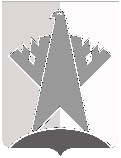 ДУМА СУРГУТСКОГО РАЙОНАХанты-Мансийского автономного округа - ЮгрыРЕШЕНИЕ«09» сентября 2019 года                                                                                                    № 729-нпа       г. СургутДума Сургутского района решила:1.	Признать утратившими силу следующие решения Думы Сургутского района:1)	от 08 июня 2007 года № 168 «Об утверждении районной целевой программы «Приоритетные инвестиции в секторы муниципального тепло- и водоснабжения, а также водоотведения с целью улучшения качества, надёжности и повышения эффективности оказания коммунальных услуг в Сургутском районе»;2)	от 25 декабря 2007 года № 256 «О внесении изменений в решение Думы Сургутского района от 08 июня 2007 года № 168 «Об утверждении районной целевой программы «Приоритетные инвестиции в секторы муниципального тепло- и водоснабжения, а также водоотведения с целью улучшения качества, надежности и повышения эффективности оказания коммунальных услуг в Сургутском районе»;3)	от 12 мая 2009 года № 444 «О внесении изменений в решение Думы Сургутского района от 08 июня 2007 года № 168 «Об утверждении районной целевой программы «Приоритетные инвестиции в секторы муниципального тепло- и водоснабжения, а также водоотведения с целью улучшения качества, надежности и повышения эффективности оказания коммунальных услуг в Сургутском районе»;4)	от 30 апреля 2010 года № 599 «О внесении изменений в решение Думы Сургутского района от 08 июня 2007 года № 168 «Об утверждении районной целевой программы «Приоритетные инвестиции в секторы муниципального тепло- и водоснабжения, а также водоотведения с целью улучшения качества, надежности и повышения эффективности оказания коммунальных услуг в Сургутском районе»;5)	от 27 декабря 2010 года № 711 «О внесении изменений в решение Думы Сургутского района от 08 июня 2007 года № 168 «Об утверждении районной целевой программы «Приоритетные инвестиции в секторы муниципального тепло- и водоснабжения, а также водоотведения с целью улучшения качества, надежности и повышения эффективности оказания коммунальных услуг в Сургутском районе»;6)	от 27 апреля 2011 года № 09 «О внесении изменений в решение Думы Сургутского района от 08 июня 2007 года № 168 «Об утверждении районной целевой программы «Приоритетные инвестиции в секторы муниципального тепло- и водоснабжения, а также водоотведения с целью улучшения качества, надежности и повышения эффективности оказания коммунальных услуг в Сургутском районе»;7)	08 июля 2011 года № 53 «О внесении изменений в решение Думы Сургутского района от 08 июня 2007 года № 168 «Об утверждении районной целевой программы «Приоритетные инвестиции в секторы муниципального тепло- и водоснабжения, а также водоотведения с целью улучшения качества, надежности и повышения эффективности оказания коммунальных услуг в Сургутском районе»;8)	от 26 сентября 2011 года № 69 «О внесении изменений в решение Думы Сургутского района от 08 июня 2007 года № 168 «Об утверждении районной целевой программы «Приоритетные инвестиции в секторы муниципального тепло- и водоснабжения, а также водоотведения с целью улучшения качества, надежности и повышения эффективности оказания коммунальных услуг в Сургутском районе»;9)	от 30 января 2012 года № 136 «О внесении изменений в решение Думы Сургутского района от 08 июня 2007 года № 168 «Об утверждении районной целевой программы «Приоритетные инвестиции в секторы муниципального тепло- и водоснабжения, а также водоотведения с целью улучшения качества, надежности и повышения эффективности оказания коммунальных услуг в Сургутском районе»;10)	от 28 марта 2012 года № 157 «О внесении изменений в решение Думы Сургутского района от 08 июня 2007 года № 168 «Об утверждении районной целевой программы «Приоритетные инвестиции в секторы муниципального тепло- и водоснабжения, а также водоотведения с целью улучшения качества, надежности и повышения эффективности оказания коммунальных услуг в Сургутском районе»;11)	от 26 декабря 2012 года № 282 «О внесении изменений в решение Думы Сургутского района от 08 июня 2007 года № 168 «Об утверждении районной целевой программы «Приоритетные инвестиции в секторы муниципального тепло- и водоснабжения, а также водоотведения с целью улучшения качества, надежности и повышения эффективности оказания коммунальных услуг в Сургутском районе».2.	Решение вступает в силу после его официального опубликования (обнародования).О признании утратившими силу некоторых решений Думы Сургутского районаПредседатель Думы Сургутского районаА.П. Сименяк«09» сентября 2019 годаГлава Сургутского районаА.А. Трубецкой«09» сентября 2019 года